ПРАВИТЕЛЬСТВО РЕСПУБЛИКИ ТЫВА
ПОСТАНОВЛЕНИЕТЫВА РЕСПУБЛИКАНЫӉ ЧАЗАА
ДОКТААЛот 15 сентября 2022 г. № 568г.КызылО внесении изменений в постановление Правительства Республики Тываот 7 сентября 2022 г. № 563В соответствии со статьей 15 Конституционного закона Республики Тыва от 31 декабря 2003 г. № 95 ВХ-I «О Правительстве Республики Тыва» и в целях укрепления противопожарной защиты населенных пунктов и объектов различных форм собственности Республики Тыва, понижения уровня пожарной опасности, предотвращения возникновения крупных ландшафтных (природных) или техногенных пожаров Правительство Республики Тыва ПОСТАНОВЛЯЕТ:1. Внести в постановление Правительства Республики Тыва от 7 сентября 2022 г. № 563 «О введении особого противопожарного режима на территории Республики Тыва» следующие изменения:1) в подпункте «а» пункта 3 слова «без регистрации и получения разрешения на посещение лесных массивов в органах лесного хозяйства республики» исключить;2) в плане проведения дополнительных противопожарных мероприятий на территории Республики Тыва на период действия особого противопожарного режима:а) позицию 5 изложить в следующей редакции:б) позиции 7 и 8 изложить в следующей редакции:2. Разместить настоящее постановление на «Официальном интернет-портале правовой информации» (www.pravo.gov.ru) и официальном сайте Республики Тыва в информационно-телекоммуникационной сети «Интернет».Глава Республики Тыва                                                            	                         В. Ховалыг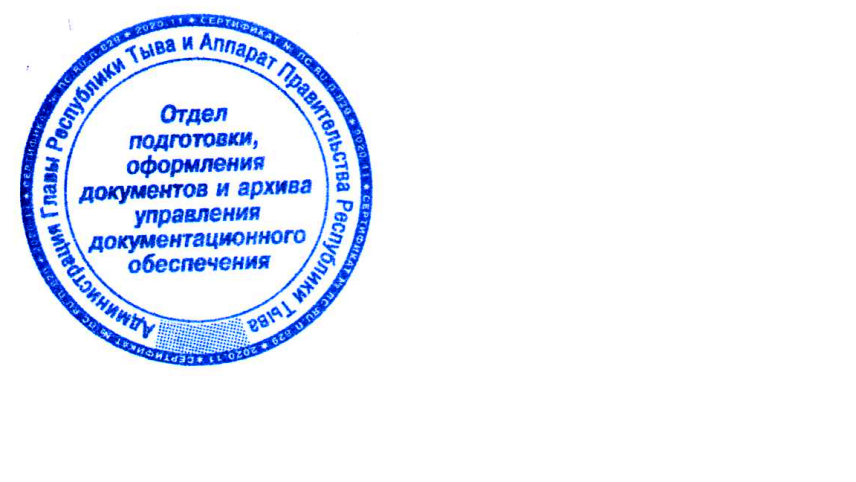 «5. Принять меры по запрету пребывания граждан в лесах и въезда в них транспортных средств, за исключением работ по противопожарному обустройству лесовна весь период действия режимаМинистерство лесного хозяйства и природопользования Республики Тыва и подведомственные ему государственные учреждения, Министерство внутренних дел по Республике Тыва (по согласованию), администрации муниципальных образований (по согласованию)»;«7. Обеспечить:установку по границам Балгазынского, Барун-Хемчикского, Каа-Хемского, Кызылского, Тандинского, Тес-Хемского, Тоджинского, Туранского, Чаданского и Шагонарского лесничеств предупредительных аншлагов размером не менее 1x1,5 м с указанием информации о введении режима запрета пребывания граждан в лесах и въезда в них транспортных средств и периода его действия;перекрытие шлагбаумами лесных дорог;создание системы контрольно-пропускных пунктов;контроль за выполнением лицами, использующими леса, противопожарных мероприятий на лесных участках, находящихся в их пользованиина весь период действия режимаМинистерство лесного хозяйства и природопользования  Республики Тыва и подведомственные ему государственные учреждения8. Принять меры по запрету добычи охотничьих ресурсов на время действия особого противопожарного режимана весь период действия режимаГосударственный комитет по охране объектов животного мира Республики Тыва ».